A Design for Living 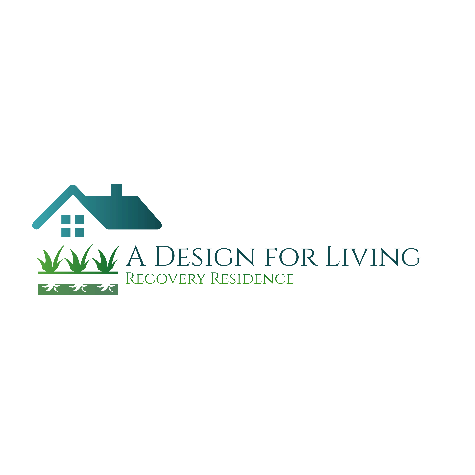 Recovery ResidenceApplicationName: ________________________________________________ Move In Date: _______________________ Today’s Date: ________________ D.O.B.__________________ Social Security #_______________________Last known address: _________________________________________________________________________Emergency Contact Name: _____________________ Phone: ________________ Relation: _______________Insurance Company: ____________________________________________________________I.D. #_____________________________ Group#:_____________________________________IOP Name: ________________________________________ IOP Commitment Length:__________________List all current medications ________________________________________________________________________________________________________________________________________________________________________________________________________________________________________________________________________________________________________________Allergies: _________________________________________________________________________________Current legal Issues: ___________________________________________________________________________________________________________________________________________________________________Community Control: Yes ____ No ____  Probation: Yes___ No___ If yes, State: ____ Court date: ________ Probation Officer: _____________________House Arrest: Yes ____ No ____Drug of Choice: ____________________________________________________________________________Clean/Sobriety Date: ______________________Sponsor Name and Phone number: _____________________________________________________________Number of times in treatment: ____________ Number of times in detox: ____________Date of admit to most recent detox: ____________ Date of discharge from most recent detox: ______________Have you ever been clean/sober before: Yes ____ No ____  If yes, Longest period of sobriety: ______________List primary reasons for any relapses:________________________________________________________________________________________________________________________________________________________________________________________________________________________________________________________________________________________________________________Have you ever been in a 12-step Fellowship? Yes ___ No ___ If yes, did you get a sponsor? Yes ____ No ____  If yes, were you open/honest with your sponsor? Yes ____ No ____  If not, Why? _________________________________________________________________________________________________________________What suggestions given by your sponsor did you balk at the most? Why? _________________________________________________________________________________________________________________________How far did you get working through the 12-steps? ________________________________________________Do you believe in a Higher Power? Yes ____ No ____  Why or Why not? __________________________________________________________________________________________________________________________________________________________________________________________________________________Have you ever had a therapist? Yes ____ No ____  If yes, were you open/honest with your therapist? Yes ____ No ____  If not, Why? _________________________________________________________________________________________________________________What recommendations given by your therapist did you follow or not follow? Why? ________________________________________________________________________________________________________________Do you have family support? Yes ____ No ____  Please elaborate: ______________________________________________________________________________________________________________________________________________________________________Can we involve them in your recovery? Yes ____ No ____  Why or Why not? ______________________________________________________________________________________________________________________________________________________________________________________________________________What is you level of commitment to Recovery? Please elaborate: ___________________________________________________________________________________________________________________________________________________________________________________________________________________________________________________________________________________________________________________Are you willing to follow suggestions? Yes ____ No ____  Are there any suggestions you are NOT willing to follow? Yes ____ No ____  Why or Why not? _______________________________________________________________________________________________________________________________________________________________________________________________Do you understand that participation in your own recovery to the best of your ability, while residing at A Design For Living is mandatory? Yes ____ No ____  Do you understand that failing to do so will result in you being discharged? Yes ____ No ____  What are your Goals for the next six (6) months? ________________________________________________________________________________________________________________________________________________________________________________________________________________________________________________________________________________________________________________________________________________________________________________________________________________________________________________________________________List some long-term goals or aspirations: ____________________________________________________________________________________________________________________________________________________________________________________________________________________________________A Design for Living Staffs Goals for resident for the next six (6) months:____________________________________________________________________________________________________________________________________________________________________________________________________________________________________What is your expectation of A Design for Living?  _______________________________________________________________________________________________________________________________________________________________________________________________________________________________________________________________________________________________________________________________What do you hope to achieve during your stay at A Design for Living?  ____________________________________________________________________________________________________________________________________________________________________________________________________________________How can we help you reach this goal?______________________________________________________________________________________________________________________________________________________________________________________________________________________________________________________________________________   _______________________________		Date: ________________________Resident Signature_______________________________		Date: ________________________Staff Signature_______________________________		Date: ________________________Director Signature